Сумська міська радаВиконавчий комітетРІШЕННЯЗ метою підвищення якості та безпеки надання послуг, забезпечення роботи міського пасажирського транспорту відповідно до графіків руху, беручи до уваги звернення виконавця послуг з перевезення пасажирів ПП «Запорожець О В» від 17.11.2020 № 26 щодо встановлення тарифу на послуги з перевезення пасажирів на автобусних маршрутах загального користування, що працюють у звичайному режимі № 3 «Аеропорт - Героїв Крут» та № 19 «Роменська - Ковпака», на підставі наказу Міністерства транспорту та зв’язку України від 17.11.2009 року № 1175 «Про затвердження Методики розрахунку тарифів на послуги пасажирського автомобільного транспорту», Закону України «Про автомобільний транспорт», керуючись підпунктом 2 пункту «а» статті 28 та частиною першою статті 52 Закону України «Про місцеве самоврядування в Україні», виконавчий комітет Сумської міської ради     ВИРІШИВ: Встановити тарифи на послуги з перевезення пасажирів на автобусних маршрутах загального користування, що працюють у звичайному режимі № 3 «Аеропорт - Героїв Крут» та № 19 « Роменська - Ковпака»  у наступному розмірі:											 -  вартість одного пасажироперевезення - 7 гривень;           -  вартість одного пасажироперевезення  для дітей 1-4 класів (протягом календарного року) - 2 гривні.		Рішення виконавчого комітету від 29.01.2018 № 50  «Про тарифи на послуги з перевезення пасажирів на автобусних маршрутах загального користування, що працюють у звичайному режимі ПП «Запорожець О В» вважати таким, що втратило чинність. Рішення набуває чинності з дня його офіційного оприлюднення.Яковенко С.В., 700-668, ПП «Запорожець О В», тел. (0542) 662-662Розіслати: ПП «Запорожець ОВ», Яковенку С.В.                                   ЛИСТ-ПОГОДЖЕННЯдо проекту рішення виконавчого комітету Сумської міської ради«Про встановлення  тарифів  на транспортні послуги з перевезення пасажирів на автобусних маршрутах загального користування, що працюють у звичайному режимі ПП «Запорожець О В»Директор ПП  «Запорожець О В»                                        Л.М. ЗапорожецьНачальник   відділу транспорту, зв’язку та телекомунікаційних послуг	 С.В. ЯковенкоНачальник відділу протокольної роботи та контролю	     Л.В. МошаНачальник правового управління	 О.В. Чайченко  Керуючий справами виконавчого комітету	  Ю.А. ПавликПроект рішення підготовлений з урахуванням вимог Закону України «Про доступ до публічної інформації» та Закону України "Про захист персональних даних».Начальник   відділу транспорту, зв’язку та телекомунікаційних послуг	 С.В. ЯковенкоДиректор ПП  «Запорожець О В»                                        Л.М. Запорожець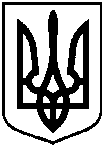                             Проект оприлюднено                      «__» _____ 2021 від                                 № Про встановлення тарифів на транспортні послуги з перевезення пасажирів на автобусних маршрутах загального користування, що працюють у звичайному режимі ПП              «Запорожець ОВ» Міський голова О.М. Лисенко